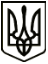 МЕНСЬКА МІСЬКА РАДАВИКОНАВЧИЙ КОМІТЕТПРОТОКОЛ засідання виконавчого комітету Менської міської ради 28 січня 2022 року                            м. Мена	№ 1Початок о 10-00 год.Склад виконкому затверджено рішенням 1 сесії 8 скликання Менської міської ради 16 грудня 2020 року № 12, рішенням 2 сесії 8 скликання Менської міської ради 22 січня 2021 року № 185, рішенням 4 сесії 8 скликання 24 березня 2021 року № 150, рішенням 8 сесії 8 скликання 30 липня 2021 року № 385, рішенням 9 сесії 8 скликання 31 серпня 2021 року № 473, рішенням 10 сесії Менської міської ради 8 скликання 21 вересня 2021 року № 571, рішенням 15 сесії Менської міської ради 8 скликання 23 грудня 2021 року № 900 (список додається). Присутні 26 членів виконкому (список членів виконкому присутніх на засіданні додається). Відсутні з поважних причин  7 членів виконкому (список додається). Присутні: Максименко Валентина Анатоліївна, заступник начальника Фінансового управління Менської міської ради (при розгляді питань № 1-6 включно); Кравцов Валерій Михайлович, начальник відділу житлово-комунального господарства, енергоефективності та комунального майна Менської міської ради (при розгляді питань 1-20 включно); Кроха Наталія Олексіївна, головний спеціаліст юридичного відділу Менської міської ради (при розгляді питань 1-11 включно);   Москальчук Марина Віталіївна, начальник відділу соціального захисту населення, сім’ї, молоді та охорони здоров’я Менської міської ради (при розгляді питань 1-20 включно);  Васильчук Олена Михайлівна, начальник Служби у справах дітей Менської міської ради (при розгляді питань 1-27 включно); Минець Роман Вікторович, директор КП «Менакомунпослуга» Менської міської ради (при розгляді питань 1-20 включно); Квашук Валерій Анатолійович, директор КП «Архітектурно-планувальний центр» Менської міської ради (при розгляді питань 1-3 включно); Невжинський Володимир Михайлович, директор КУ «Менський міський центр соціальних служб» Менської міської ради ( при розгляді питань 1-7 включно); Люшина Вікторія Леонідівна, заступник начальника Відділу освіти Менської міської ради (при розгляді питань 1-8 включно); Прилипко Людмила, представник КНП «Менський центр ПМСД» при розгляді питань 1-20 включно); Ткаченко Оксана Анатоліївна, представник КНП «Менська міська лікарня» (при розгляді питань 1- 20 включно).    Засідання виконавчого комітету веде –Примаков Геннадій Анатолійович, міський головаСЛУХАЛИ:
Примакова Г. А., який запропонував затвердити слідуючий порядок денний:1. Про виконання бюджету Менської міської територіальної громади за 2021 рік.Доповідає Максименко Валентина Анатоліївна, заступник начальника Фінансового управління Менської міської ради.2. Про фінансовий план КП «Менакомунпослуга» на 2022 рік.Доповідає Минець Роман Вікторович, директор КП «Менакомунпослуга» Менської міської ради.3. Про фінансовий план КП «Архітектурно-планувальний центр» на 2022 рік.Доповідає Квашук Валерій Анатолійович, директор КП «Архітектурно-планувальний центр» Менської міської ради.4.Про фінансовий план КНП «Менська міська лікарня» Менської міської ради на 2022 рік.Доповідає Разнован Григорій Іванович, директор КНП №Менська міська лікарня» Менської міської ради.5. Про фінансовий план КНП «Менський центр ПМСД» на 2022 рік.Доповідає Корнієнко Наталія Іванівна, директор КНП «Менський центр ПМСД» Менської міської ради.6. Про заходи щодо наповнення бюджету Менської міської територіальної громади на 2022 рік.Доповідає Максименко Валентина Анатоліївна, заступник начальника Фінансового управління Менської міської ради.7. Про затвердження плану заходів.Доповідає Невжинський Володимир Михайлович, директор КУ «Менський міський центр соціальних служб» Менської міської ради.8. Про погодження надання пільг на безоплатне харчування за рахунок коштів місцевого бюджету сім’ї, яка опинилася в складних життєвих обставинах.Доповідає Лук’яненко Ірина Федорівна, начальник Відділу освіти Менської міської ради.9. Про внесення змін до рішення виконавчого комітету від 26 березня 2021 року №75.Доповідає Гаєвой Сергій Миколайович, заступник міського голови з питань діяльності виконавчих органів ради.  10. Про внесення змін до складу спостережної комісії Менської міської ради.Доповідає Кроха Наталія Олексіївна, головний спеціаліст юридичного відділу Менської міської ради.11. Про внесення змін до рішення виконавчого комітету міської ради від 23 листопада 2021 року № 336.Доповідає Кроха Наталія Олексіївна, головний спеціаліст юридичного відділу Менської міської ради.12. Про створення комісії по обстеженню доріг та дорожніх об’єктів, на яких планується відкриття нових автобусних маршрутів загального користування в межах території Менської міської територіальної громади.Доповідає Скороход Сергій Віталійович, начальник відділу економічного розвитку та інвестицій Менської міської ради.13. Про встановлення (зміну) тарифу на теплову енергію ТОВ «ВІКОТЕПЛОСЕРВІС» .Доповідає Скороход Сергій Віталійович, начальник відділу економічного розвитку та інвестицій Менської міської ради. 14. Про затвердження Правил користування міським пасажирським автомобільним транспортом у м. Мена.Доповідає Скороход Сергій Віталійович, начальник відділу економічного розвитку та інвестицій Менської міської ради.  15. Про внесення змін до рішення виконавчого комітету Менської міської ради від 28 січня 2021 року №25.Доповідає Кравцов Валерій Михайлович, начальник відділу житлово-комунального господарства, енергоефективності та комунального майна Менської міської ради.16. Про дозвіл на видалення аварійних та перерослих дерев.Доповідає Кравцов Валерій Михайлович, начальник відділу житлово-комунального господарства, енергоефективності та комунального майна Менської міської ради.17. Про визначення КП «Менакомунпослуга» надавачем послуг з централізованого водопостачання та централізованого водовідведення, затвердження на 2022 рік розміру технологічних втрат питної води при транспортуванні.Доповідає Кравцов Валерій Михайлович, начальник відділу житлово-комунального господарства, енергоефективності та комунального майна Менської міської ради. 18. Про внесення змін до рішення виконавчого комітету Менської міської ради від 26.03.2021 № 89.Доповідає Москальчук Марина Віталіївна, начальник відділу соціального захисту населення, сім’ї, молоді та охорони здоров’я Менської міської ради.19. Про надання соціальних послуг в КУ «Територіальний центр соціального обслуговування (надання соціальних послуг)» Менської міської ради.Доповідає Москальчук Марина Віталіївна, начальник відділу соціального захисту населення, сім’ї, молоді та охорони здоров’я Менської міської ради.20. Про надання соціальних послуг в Комунальній установі “Менський міський центр соціальних служб” Менської міської ради.Доповідає Москальчук Марина Віталіївна, начальник відділу соціального захисту населення, сім’ї, молоді та охорони здоров’я Менської міської ради.21. Про встановлення опіки над житлом, що належить дитині -сироті.Доповідає Васильчук Олена Михайлівна, начальник Служби у справах дітей Менської міської ради.22. Про надання статусу дитини, позбавленої батьківського піклування.Доповідає Васильчук Олена Михайлівна, начальник Служби у справах дітей Менської міської ради.23. Про затвердження висновку служби у справах дітей про підтвердження місця проживання малолітньої дитини для тимчасового виїзду її за межі України.Доповідає Васильчук Олена Михайлівна, начальник Служби у справах дітей Менської міської ради.24. Про надання статусу дитини, яка постраждала внаслідок воєнних дій та збройних конфліктів.Доповідає Васильчук Олена Михайлівна, начальник Служби у справах дітей Менської міської ради.25. Про взяття на квартирний облік дитини-сироти.Доповідає Васильчук Олена Михайлівна, начальник Служби у справах дітей Менської міської ради.26. Про надання дозволу на дарування 1/2 частки у праві власності на житловий будинок та земельної ділянки на ім’я неповнолітньої дитини.Доповідає Васильчук Олена Михайлівна, начальник Служби у справах дітей Менської міської ради.27. Про затвердження висновку про доцільність відібрання без позбавлення батьківських прав дітей від матері.Доповідає Васильчук Олена Михайлівна, начальник Служби у справах дітей Менської міської ради.ВИСТУПИЛИ:Гнип В.І., який запропонував включити до порядку денного питання - про видалення аварійних та перерослих дерев за межами населених пунктів.Примаков Г.А. поставив на голосування пропозицію Гнипа В.І. про включення до порядку денного питання - про видалення аварійних та перерослих дерев за межами населених пунктів.ГОЛОСУВАЛИ:«ЗА» - 26; «ПРОТИ» - немає; «УТРИМАЛИСЬ» - немає; «НЕ ГОЛОСУВАЛИ» - немає.ВИРІШИЛИ:Включити до порядку денного питання – про видалення аварійних та перерослих дерев за межами населених пунктів.СЛУХАЛИ:
Примакова Г. А., який запропонував затвердити в цілому порядок денний відповідно до запропонованого проєкту із доповненням, а саме:1. Про виконання бюджету Менської міської територіальної громади за 2021 рік.Доповідає Максименко Валентина Анатоліївна, заступник начальника Фінансового управління Менської міської ради.2. Про фінансовий план КП «Менакомунпослуга» на 2022 рік.Доповідає Минець Роман Вікторович, директор КП «Менакомунпослуга» Менської міської ради.3. Про фінансовий план КП «Архітектурно-планувальний центр» на 2022 рік.Доповідає Квашук Валерій Анатолійович, директор КП «Архітектурно-планувальний центр» Менської міської ради.4.Про фінансовий план КНП «Менська міська лікарня» Менської міської ради на 2022 рік.Доповідає Разнован Григорій Іванович, директор КНП №Менська міська лікарня» Менської міської ради.5. Про фінансовий план КНП «Менський центр ПМСД» на 2022 рік.Доповідає Корнієнко Наталія Іванівна, директор КНП «Менський центр ПМСД» Менської міської ради.6. Про заходи щодо наповнення бюджету Менської міської територіальної громади на 2022 рік.Доповідає Максименко Валентина Анатоліївна, заступник начальника Фінансового управління Менської міської ради.7. Про затвердження плану заходів.Доповідає Невжинський Володимир Михайлович, директор КУ «Менський міський центр соціальних служб» Менської міської ради.8. Про погодження надання пільг на безоплатне харчування за рахунок коштів місцевого бюджету сім’ї, яка опинилася в складних життєвих обставинах.Доповідає Лук’яненко Ірина Федорівна, начальник Відділу освіти Менської міської ради.9. Про внесення змін до рішення виконавчого комітету від 26 березня 2021 року №75.Доповідає Гаєвой Сергій Миколайович, заступник міського голови з питань діяльності виконавчих органів ради.  10. Про внесення змін до складу спостережної комісії Менської міської ради.Доповідає Кроха Наталія Олексіївна, головний спеціаліст юридичного відділу Менської міської ради.11. Про внесення змін до рішення виконавчого комітету міської ради від 23 листопада 2021 року № 336.Доповідає Кроха Наталія Олексіївна, головний спеціаліст юридичного відділу Менської міської ради.12. Про створення комісії по обстеженню доріг та дорожніх об’єктів, на яких планується відкриття нових автобусних маршрутів загального користування в межах території Менської міської територіальної громади.Доповідає Скороход Сергій Віталійович, начальник відділу економічного розвитку та інвестицій Менської міської ради.13. Про встановлення (зміну) тарифу на теплову енергію ТОВ «ВІКОТЕПЛОСЕРВІС» .Доповідає Скороход Сергій Віталійович, начальник відділу економічного розвитку та інвестицій Менської міської ради. 14. Про затвердження Правил користування міським пасажирським автомобільним транспортом у м. Мена.Доповідає Скороход Сергій Віталійович, начальник відділу економічного розвитку та інвестицій Менської міської ради.  15. Про внесення змін до рішення виконавчого комітету Менської міської ради від 28 січня 2021 року №25.Доповідає Кравцов Валерій Михайлович, начальник відділу житлово-комунального господарства, енергоефективності та комунального майна Менської міської ради.16. Про дозвіл на видалення аварійних та перерослих дерев.Доповідає Кравцов Валерій Михайлович, начальник відділу житлово-комунального господарства, енергоефективності та комунального майна Менської міської ради.17. Про визначення КП «Менакомунпослуга» надавачем послуг з централізованого водопостачання та централізованого водовідведення, затвердження на 2022 рік розміру технологічних втрат питної води при транспортуванні.Доповідає Кравцов Валерій Михайлович, начальник відділу житлово-комунального господарства, енергоефективності та комунального майна Менської міської ради. 18. Про внесення змін до рішення виконавчого комітету Менської міської ради від 26.03.2021 № 89.Доповідає Москальчук Марина Віталіївна, начальник відділу соціального захисту населення, сім’ї, молоді та охорони здоров’я Менської міської ради.19. Про надання соціальних послуг в КУ «Територіальний центр соціального обслуговування (надання соціальних послуг)» Менської міської ради.Доповідає Москальчук Марина Віталіївна, начальник відділу соціального захисту населення, сім’ї, молоді та охорони здоров’я Менської міської ради.20. Про надання соціальних послуг в Комунальній установі “Менський міський центр соціальних служб” Менської міської ради.Доповідає Москальчук Марина Віталіївна, начальник відділу соціального захисту населення, сім’ї, молоді та охорони здоров’я Менської міської ради.21. Про встановлення опіки над житлом, що належить дитині -сироті.Доповідає Васильчук Олена Михайлівна, начальник Служби у справах дітей Менської міської ради.22. Про надання статусу дитини, позбавленої батьківського піклування.Доповідає Васильчук Олена Михайлівна, начальник Служби у справах дітей Менської міської ради.23. Про затвердження висновку служби у справах дітей про підтвердження місця проживання малолітньої дитини для тимчасового виїзду її за межі України.Доповідає Васильчук Олена Михайлівна, начальник Служби у справах дітей Менської міської ради.24. Про надання статусу дитини, яка постраждала внаслідок воєнних дій та збройних конфліктів.Доповідає Васильчук Олена Михайлівна, начальник Служби у справах дітей Менської міської ради.25. Про взяття на квартирний облік дитини-сироти.Доповідає Васильчук Олена Михайлівна, начальник Служби у справах дітей Менської міської ради.26. Про надання дозволу на дарування 1/2 частки у праві власності на житловий будинок та земельної ділянки на ім’я неповнолітньої дитини.Доповідає Васильчук Олена Михайлівна, начальник Служби у справах дітей Менської міської ради.27. Про затвердження висновку про доцільність відібрання без позбавлення батьківських прав дітей від матері.Доповідає Васильчук Олена Михайлівна, начальник Служби у справах дітей Менської міської ради.28. Про видалення аварійних та перерослих дерев за межами населених пунктів.Доповідає Гнип Володимир Іванович, заступник міського голови з питань виконавчих органів ради. ГОЛОСУВАЛИ:«ЗА» - 26; «ПРОТИ» - немає; «УТРИМАЛИСЬ» - немає; «НЕ ГОЛОСУВАЛИ» - немає.ВИРІШИЛИ:Затвердити порядок денний відповідно до запропонованого проєкту з внесеними змінами.1. СЛУХАЛИ:Примакова Г.А., який запропонував перейти до розгляду питань порядку денного і перше питання порядку денного - звіт про виконання бюджету Менської міської територіальної громади за 2021 рік. Головуючий запитав про   необхідність зачитувати проєкт рішення з даного питання та  чи є запитання, пропозиції та доповнення до  звіту та проєкту рішення. Враховуючи, що запитань, пропозицій та доповнень немає поставив на голосування проєкт рішення «Про виконання бюджету Менської міської  територіальної громади за 2021 рік».ГОЛОСУВАЛИ:«ЗА» - 26; «ПРОТИ» - немає; «УТРИМАЛИСЬ» - немає; «НЕ ГОЛОСУВАЛИ» - немає.ВИРІШИЛИ:Рішення № 1 «Про виконання бюджету Менської міської територіальної громади за 2021 рік» - приймається (додається).2. СЛУХАЛИ:Примакова Г.А., який зазначив, що наступний проєкт рішення - про фінансовий план КП «Менакомунпослуга» на 2022 рік. Головуючий запитав у членів виконкому чи є в них запитання, зауваження, доповнення до даного проєкту рішення. Враховуючи, що запитань, зауважень та доповнень не має, поставив на голосування проєкт рішення «Про фінансовий план КП «Менакомунпослуга» на 2022 рік».ГОЛОСУВАЛИ:«ЗА» - 26; «ПРОТИ» - немає; «УТРИМАЛИСЬ» - немає; «НЕ ГОЛОСУВАЛИ» - немає.ВИРІШИЛИ:Рішення № 2 «Про фінансовий план КП «Менакомунпослуга» на 2022 рік» - приймається (додається).3. СЛУХАЛИ:Примакова Г.А., який проінформував, що наступний проєкт рішення - про фінансових план КП «Архітектурно-планувальний центр» на 2022 рік.Головуючий запитав у членів виконкому чи є у них запитання, зауваження, пропозиції та доповнення до запропонованого проєкту рішення. Враховуючи, що зауважень, пропозицій, запитань  та доповнень не має, поставив на голосування проєкт рішення «Про фінансовий план КП «Архітектурно-планувальний центр» на 2022 рік»ГОЛОСУВАЛИ:«ЗА» - 26; «ПРОТИ» - немає; «УТРИМАЛИСЬ» - немає; «НЕ ГОЛОСУВАЛИ» - немає.ВИРІШИЛИ:Рішення № 3 «Про фінансовий план КП «Архітектурно-планувальний центр» на 2022 рік» - приймається (додається).4. СЛУХАЛИ:Примакова Г.А., який проінформував, що наступний проєкт рішення - про фінансовий план КНП «Менська міська лікарня» Менської міської ради на 2022 рік. Головуючий запитав у членів виконкому чи є у них запитання, зауваження, пропозиції до запропонованого проєкту рішення. Враховуючи, що немає запитань, пропозицій та зауважень, поставив на голосування проєкт рішення «Про фінансовий план КНП «Менська міська лікарня» Менської міської ради на 2022 рік».ГОЛОСУВАЛИ:«ЗА» - 26; «ПРОТИ» - немає; «УТРИМАЛИСЬ» - немає; «НЕ ГОЛОСУВАЛИ» - немає.ВИРІШИЛИ:Рішення № 4 «Про фінансовий план КНП «Менська міська лікарня» Менської міської ради на 2022 рік» - приймається (додається).5. СЛУХАЛИ:Примакова Г.А., який проінформував, що наступний проєкт рішення - про фінансовий план КНП «Менський центр ПМСД» на 2022 рік.Головуючий запитав у членів виконкому   чи є у них зауваження, пропозиції та доповнення до зазначеного проєкту рішення. Враховуючи, що зауважень, пропозицій та доповнень немає, поставив на голосування даний проєкт рішення «Про фінансовий план КНП «Менський центр ПМСД» на 2022 рік».ГОЛОСУВАЛИ:«ЗА» - 25; «ПРОТИ» - немає; «УТРИМАЛИСЬ» - немає; «НЕ ГОЛОСУВАЛИ» - 1.ВИРІШИЛИ:Рішення № 5 «Про фінансовий план КНП «Менський центр ПМСД» на 2022 рік» - приймається (додається).6. СЛУХАЛИ:Примакова Г.А., який проінформував, що наступний проєкт рішення порядку денного - про заходи щодо наповнення бюджету Менської міської територіальної громади на 2022 рік.Головуючий запитав у членів виконкому чи є у них зауваження, пропозицій та доповнення до даного проєкту рішення. Враховуючи відстність зауважень, пропозицій та доповнень, поставив на голосування проєкт рішення «Про заходи щодо наповнення бюджету Менської міської територіальної громади на 2022 рік».ГОЛОСУВАЛИ:«ЗА» - 25; «ПРОТИ» - немає; «УТРИМАЛИСЬ» - немає; «НЕ ГОЛОСУВАЛИ» - 1.ВИРІШИЛИ:Рішення № 6 «Про заходи щодо наповнення бюджету Менської міської територіальної громади на 2022 рік» - приймається (додається).7. СЛУХАЛИ:Примакова Г.А., який проінформував, що наступний проєкт рішення порядку денного - про затвердження плану заходів, що стосується соціальної роботи Менського міського центру соціальних служб міської ради. Головуючий запитав у членів виконкому чи є у них зауваження, доповнення та пропозиції  до запропонованого проєкту рішення. Враховуючи відсутність зауваження, пропозицій та доповнень до вказаного проєкту, поставив на голосування проєкт рішення «Про затвердження плану заходів».ГОЛОСУВАЛИ:«ЗА» - 25; «ПРОТИ» - немає; «УТРИМАЛИСЬ» - немає; «НЕ ГОЛОСУВАЛИ» - 1.ВИРІШИЛИ:Рішення № 7 «Про затвердження плану заходів» - приймається (додається).8. СЛУХАЛИ:Примакова Г.А., який проінформував, що наступний проєкт рішення- про погодження надання пільг на безоплатне харчування за рахунок коштів місцевого бюджету сім’ї, яка опинилася в складних життєвих обставинах. Головуючий запитав у членів виконкому чи є у них зауваження, доповнення та пропозиції  до запропонованого проєкту рішення. Враховуючи, що зауважень, пропозицій та доповнень не виникло, поставив на голосування проєкт рішення «Про погодження надання пільг на безоплатне харчування за рахунок коштів місцевого бюджету сім’ї, яка опинилася в складних життєвих обставинах»ГОЛОСУВАЛИ:«ЗА» - 26; «ПРОТИ» - немає; «УТРИМАЛИСЬ» - немає; «НЕ ГОЛОСУВАЛИ» - немає.ВИРІШИЛИ:Рішення № 8 «Про погодження надання пільг на безоплатне харчування за рахунок коштів місцевого бюджету сім’ї, яка опинилася в складних життєвих обставинах» - приймається (додається).9. СЛУХАЛИ:Примаков Г.А. проінформував, що наступний проєкт рішення відповідно до порядку денного – про внесення змін до рішення виконавчого комітету від 26 березня 2021 року №75. Головуючий запитав у членів виконкому чи є у них зауваження, доповнення та пропозиції  до запропонованого проєкту рішення. Враховуючи, що зауважень, пропозицій та доповнень не виникло, поставив на голосування проєкт рішення «Про внесення змін до рішення виконавчого комітету від 26 березня 2021 року №75.ГОЛОСУВАЛИ:«ЗА» - 26; «ПРОТИ» - немає; «УТРИМАЛИСЬ» - немає; «НЕ ГОЛОСУВАЛИ» - немає.ВИРІШИЛИ:Рішення № 9 «Про внесення змін до рішення виконавчого комітету від 26 березня 2021 року №75» - приймається (додається).10. СЛУХАЛИ:Примакова Г.А., який проінформував, що слідуючий проєкт рішення прорядку денного - про внесення змін до складу спостережної комісії Менської міської ради. Головуючий запитав у членів виконкому чи є у них зауваження, доповнення та пропозиції  до запропонованого проєкту рішення. Враховуючи, що зауважень, пропозицій та доповнень не виникло, поставив на голосування проєкт рішення «Про внесення змін до складу спостережної комісії Менської міської ради»ГОЛОСУВАЛИ:«ЗА» - 26; «ПРОТИ» - немає; «УТРИМАЛИСЬ» - немає; «НЕ ГОЛОСУВАЛИ» - немає.ВИРІШИЛИ:Рішення № 10 «Про внесення змін до складу спостережної комісії Менської міської ради» - приймається (додається).11. СЛУХАЛИ:Примаков Г.А. проінформува, що слідуючий проєкт рішення порядку денного – про внесення змін до рішення виконавчого комітету міської ради від 23 листопада 2021 року № 336. Головуючий запитав у членів виконкому чи є у них зауваження, доповнення   до запропонованого проєкту рішення. Враховуючи, що зауважень та доповнень не виникло, поставив на голосування проєкт рішення «Про внесення змін до рішення виконавчого комітету міської ради від 23 листопада 2021 року № 336».ГОЛОСУВАЛИ:«ЗА» - 26; «ПРОТИ» - немає; «УТРИМАЛИСЬ» - немає; «НЕ ГОЛОСУВАЛИ» - немає.ВИРІШИЛИ:Рішення № 11 «Про внесення змін до рішення виконавчого комітету міської ради від 23 листопада 2021 року № 336» - приймається (додається).12. СЛУХАЛИ:Примаков Г.А. проінформував, що слідуючий проєкт рішення порядку денного - про створення комісії по обстеженню доріг та дорожніх об’єктів, на яких планується відкриття нових автобусних маршрутів загального користування в межах території Менської міської територіальної громади. Головуючий запитав у членів виконкому чи є у них зауваження, доповнення та пропозиції  до запропонованого проєкту рішення. Враховуючи, що зауважень, пропозицій  та доповнень не виникло, поставив на голосування проєкт рішення «Про створення комісії по обстеженню доріг та дорожніх об’єктів, на яких планується відкриття нових автобусних маршрутів загального користування в межах території Менської міської територіальної громади».ГОЛОСУВАЛИ:«ЗА» - 26; «ПРОТИ» - немає; «УТРИМАЛИСЬ» - немає; «НЕ ГОЛОСУВАЛИ» - немає.ВИРІШИЛИ:Рішення № 12 «Про створення комісії по обстеженню доріг та дорожніх об’єктів, на яких планується відкриття нових автобусних маршрутів загального користування в межах території Менської міської територіальної громади» - приймається (додається).13. СЛУХАЛИ:Примакова Г.А., який зазначив, що наступний проєкт рішення порядку денного засідання -  про встановлення (зміну) тарифу на теплову енергію ТОВ «ВІКОТЕПЛОСЕРВІС». Головуючий запитав у членів виконкому чи є у них зауваження, доповнення та пропозиції  до запропонованого проєкту рішення. Враховуючи, що зауважень, пропозицій  та доповнень не виникло, поставив на голосування даний проєкт рішення «Про встановлення (зміну) тарифу на теплову енергію ТОВ «ВІКОТЕПЛОСЕРВІС»»ГОЛОСУВАЛИ:«ЗА» - 25; «ПРОТИ» - немає; «УТРИМАЛИСЬ» - немає; «НЕ ГОЛОСУВАЛИ» - 1.ВИРІШИЛИ:Рішення № 13 «Про встановлення (зміну) тарифу на теплову енергію ТОВ «ВІКОТЕПЛОСЕРВІС»» - приймається (додається).14. СЛУХАЛИ:Примакова Г.А., який зазначив, що наступний проєкт рішення порядку денного засідання - про затвердження Правил користування міським пасажирським автомобільним транспортом у м. Мена. Головуючий запитав у членів виконкому чи є у них зауваження, доповнення та пропозиції  до запропонованого проєкту рішення. Враховуючи, що зауважень, пропозицій  та доповнень не виникло, поставив на голосування даний проєкт рішення «Про затвердження Правил користування міським пасажирським автомобільним транспортом у м. Мена»ГОЛОСУВАЛИ:«ЗА» - 26; «ПРОТИ» - немає; «УТРИМАЛИСЬ» - немає; «НЕ ГОЛОСУВАЛИ» - немає.ВИРІШИЛИ:Рішення № 14 «Про затвердження Правил користування міським пасажирським автомобільним транспортом у м. Мена» - приймається (додається).15. СЛУХАЛИ:Примаков Г.А. зазначив, що слідуючий проєкт рішення порядку денного засідання - внесення змін до рішення виконавчого комітету Менської міської ради від 28 січня 2021 року №25. Головуючий запитав у членів виконкому чи є у них зауваження, доповнення та пропозиції  до запропонованого проєкту рішення. Враховуючи, що зауважень, пропозицій  та доповнень не виникло, поставив на голосування проєкт рішення «Про внесення змін до рішення виконавчого комітету Менської міської ради від 28 січня 2021 року №25».ГОЛОСУВАЛИ:«ЗА» - 26; «ПРОТИ» - немає; «УТРИМАЛИСЬ» - немає; «НЕ ГОЛОСУВАЛИ» - немає.ВИРІШИЛИ:Рішення № 15 «Про внесення змін до рішення виконавчого комітету Менської міської ради від 28 січня 2021 року №25» - приймається (додається).16. СЛУХАЛИ:Примакова Г.А., який зазначив, що наступний проєкт рішення порядку денного засідання – про дозвіл на видалення аварійних та перерослих дерев. Головуючий запитав у членів виконкому чи є у них зауваження, доповнення та пропозиції  до запропонованого проєкту рішення. Враховуючи, що зауважень, пропозицій  та доповнень не виникло, поставив на голосування даний проєкт рішення «Про дозвіл на видалення аварійних та перерослих дерев»ГОЛОСУВАЛИ:«ЗА» - 25; «ПРОТИ» - немає; «УТРИМАЛИСЬ» - немає; «НЕ ГОЛОСУВАЛИ» - 1.ВИРІШИЛИ:Рішення № 16 «Про дозвіл на видалення аварійних та перерослих дерев» - приймається (додається).17. СЛУХАЛИ:Примакова Г.А., який зазначив, що слідуючий проєкт рішення порядку денного засідання - про визначення КП «Менакомунпослуга» надавачем послуг з централізованого водопостачання та централізованого водовідведення, затвердження на 2022 рік розміру технологічних втрат питної води при транспортуванні. Головуючий запитав у членів виконкому чи є у них зауваження, доповнення та пропозиції  до запропонованого проєкту рішення. Враховуючи, що зауважень, пропозицій  та доповнень не виникло, поставив на голосування даний проєкт рішення «Про визначення КП «Менакомунпослуга» надавачем послуг з централізованого водопостачання та централізованого водовідведення, затвердження на 2022 рік розміру технологічних втрат питної води при транспортуванні»ГОЛОСУВАЛИ:«ЗА» - 25; «ПРОТИ» - немає; «УТРИМАЛИСЬ» - немає; «НЕ ГОЛОСУВАЛИ» - 1.ВИРІШИЛИ:Рішення № 17 «Про визначення КП «Менакомунпослуга» надавачем послуг з централізованого водопостачання та централізованого водовідведення, затвердження на 2022 рік розміру технологічних втрат питної води при транспортуванні» - приймається (додається).18. СЛУХАЛИ:Примакова Г.А., який зазначив, що наступний проєкт рішення -  про внесення змін до рішення виконавчого комітету Менської міської ради від 26.03.2021 № 89. Головуючий запитав у членів виконкому чи є у них зауваження, доповнення та пропозиції  до запропонованого проєкту рішення. Враховуючи, що зауважень, пропозицій  та доповнень не виникло, поставив на голосування проєкт рішення «Про внесення змін до рішення виконавчого комітету Менської міської ради від 26.03.2021 № 89»ГОЛОСУВАЛИ:«ЗА» - 26; «ПРОТИ» - немає; «УТРИМАЛИСЬ» - немає; «НЕ ГОЛОСУВАЛИ» - немає.ВИРІШИЛИ:Рішення № 18 «Про внесення змін до рішення виконавчого комітету Менської міської ради від 26.03.2021 № 89» - приймається (додається).19. СЛУХАЛИ:Примакова Г.А., який зазначив, що слідуючий проєкт рішення - про надання соціальних послуг в КУ «Територіальний центр соціального обслуговування (надання соціальних послуг)» Менської міської ради. Головуючий запитав у членів виконкому чи є у них зауваження, доповнення та пропозиції  до запропонованого проєкту рішення. Враховуючи, що зауважень, пропозицій  та доповнень не виникло, поставив на голосування проєкт рішення «Про надання соціальних послуг в КУ «Територіальний центр соціального обслуговування (надання соціальних послуг)» Менської міської ради»ГОЛОСУВАЛИ:«ЗА» - 26; «ПРОТИ» - немає; «УТРИМАЛИСЬ» - немає; «НЕ ГОЛОСУВАЛИ» - немає.ВИРІШИЛИ:Рішення № 19 «Про надання соціальних послуг в КУ «Територіальний центр соціального обслуговування (надання соціальних послуг)» Менської міської ради» - приймається (додається).20. СЛУХАЛИ:Примакова Г.А., який зазначив, що наступний проєкт рішення порядку денного - про надання соціальних послуг в Комунальній установі “Менський міський центр соціальних служб” Менської міської ради. Головуючий запитав у членів виконкому чи є у них зауваження, доповнення та пропозиції  до запропонованого проєкту рішення. Враховуючи, що зауважень, пропозицій  та доповнень не виникло, поставив на голосування проєкт рішення «Про надання соціальних послуг в Комунальній установі “Менський міський центр соціальних служб” Менської міської ради»ГОЛОСУВАЛИ:«ЗА» - 26; «ПРОТИ» - немає; «УТРИМАЛИСЬ» - немає; «НЕ ГОЛОСУВАЛИ» - немає.ВИРІШИЛИ:Рішення № 20 «Про надання соціальних послуг в Комунальній установі “Менський міський центр соціальних служб” Менської міської ради» - приймається (додається).21. СЛУХАЛИ:Примакова Г.А., який зазначив, що наступний проєкт рішення порядку денного - про встановлення опіки над житлом, що належить дитині -сироті.Головуючий запитав у членів виконкому чи є у них зауваження, доповнення та пропозиції  до запропонованого проєкту рішення. Враховуючи, що зауважень, пропозицій  та доповнень не виникло, поставив на голосування проєкт рішення «Про встановлення опіки над житлом, що належить дитині -сироті»ГОЛОСУВАЛИ:«ЗА» - 26; «ПРОТИ» - немає; «УТРИМАЛИСЬ» - немає; «НЕ ГОЛОСУВАЛИ» - немає.ВИРІШИЛИ:Рішення № 21 «Про встановлення опіки над житлом, що належить дитині -сироті» - приймається (додається).22. СЛУХАЛИ:Примакова Г.А., який зазначив, що наступний проєкт рішення - про надання статусу дитини, позбавленої батьківського піклування. Це ...., уродженець .... Мати померла, батько позбавлений батькіських парв.Головуючий поставив на голосування проєкт рішення «Про надання статусу дитини, позбавленої батьківського піклування».ГОЛОСУВАЛИ:«ЗА» - 26; «ПРОТИ» - немає; «УТРИМАЛИСЬ» - немає; «НЕ ГОЛОСУВАЛИ» - немає.ВИРІШИЛИ:Рішення № 22 «Про надання статусу дитини, позбавленої батьківського піклування» - приймається (додається).23. СЛУХАЛИ:Васильчук О.М. про надходження заяви від ..... щодо підтвердження місця проживання малолітньої дитини ....року народження, для її тимчасового виїзду за кордон. Вказала, що дитина зареєстрована по в....., але зі слів матері фактично проживає разом з нею по .....  Службою у справах дітей  надано висновок про підтвердження місця проживання малолітньої дитини.... (протокол № 1 від 11 січня 2022 року) для її виїзду за межі України на підставі поданих матір’ю документів та згідно чинного законодавства.ГОЛОСУВАЛИ:«ЗА» - 26; «ПРОТИ» - немає; «УТРИМАЛИСЬ» - немає; «НЕ ГОЛОСУВАЛИ» - немає.ВИРІШИЛИ:Рішення № 23 «Про затвердження висновку служби у справах дітей про підтвердження місця проживання малолітньої дитини для тимчасового виїзду її за межі України» - приймається (додається).24. СЛУХАЛИ:Васильчук О.М. про надання статусу дитини, яка постраждала внаслідок воєнних дій та збройних конфліктів дитині ....., .... року народження, яка зареєстрована за адресою: ...., Луганська область, фактично проживає за адресою, вул. ...., Корюківський (Менський район), Чернігівська область, яка зазнала психологічного насильства внаслідок воєнних дій та збройних конфліктів (висновок оцінки потреб сім’ї від 21 грудня 2021 року, наданий КУ «Менський міський центр соціальних служб»).  ГОЛОСУВАЛИ:«ЗА» - 26; «ПРОТИ» - немає; «УТРИМАЛИСЬ» - немає; «НЕ ГОЛОСУВАЛИ» - немає.ВИРІШИЛИ:Рішення № 24 «Про надання статусу дитини, яка постраждала внаслідок воєнних дій та збройних конфліктів» - приймається (додається).25. СЛУХАЛИ:Васильчук О.М. про звернення ....., яка діє за згодою піклувальника ...., та додані до неї документи про взяття на квартирний облік. Враховуючи, що заявниця має статус дитини-сироти, не має житла на правах приватної власності, дійсно потребує поліпшення житлових умов, та за наявності згоди опікуна, Олена Михайлівна запросила членів виконавчого комітету підтримати даний проєкт рішення.ГОЛОСУВАЛИ:«ЗА» - 26; «ПРОТИ» - немає; «УТРИМАЛИСЬ» - немає; «НЕ ГОЛОСУВАЛИ» - немає.ВИРІШИЛИ:Рішення № 25 «Про взяття на квартирний облік дитини-сироти» - приймається (додається).26. СЛУХАЛИ:Васильчук О.М. про надання дозволу громадянину ......, жителю  смт. Макошине, Корюківського району, Чернігівської області, дозвіл на дарування 1/2 частки у праві власності на житловий будинок 16 за адресою, ....Корюківський (Менський) район, Чернігівська область та відповідної земельної ділянки, які належать йому на праві власності, своїй дочці, ..... року народження. Також, зазначила Олена Михайлівна, необхідно надати батькам .....дозвіл на надання згоди їх неповнолітній дочці на прийняття в дар, укладення та підписання договору дарування вищезазначені 1/2 частки у праві власності на житловий будинок та земельну ділянку.ГОЛОСУВАЛИ:«ЗА» - 26; «ПРОТИ» - немає; «УТРИМАЛИСЬ» - немає; «НЕ ГОЛОСУВАЛИ» - немає.ВИРІШИЛИ:Рішення № 26 «Про надання дозволу на дарування 1/2 частки у праві власності на житловий будинок та земельної ділянки на ім’я неповнолітньої дитини» - приймається (додається).27. СЛУХАЛИ:Васильчук О.М., яка зазначила, що мати чотирьох хлопчиків ....року народження, жителька.... Корюківського району Чернігівської області не виконує батьківських обов’язків і не визнає своєї провини (діти голодні, хворіють, одяг не по сезону, антисанітарні умови в помешканні), тому є необхідність прийняти рішення про  доцільність відібрання дітей від матері. Олена Михайлівна наголосила, що відібрання малолітніх дітей:  ..... року народження, ....року народження, .... року народження та .... року народження від матері ...., відбувається без позбавлення батьківських прав, щоб дати матері шанс усвідомити серйозність ситуації, змінити своє ставлення до дітей, покращити житлові умови. Наразі мати знаходиться з дітьми у лікарні. ЇЇ батьки допомагають з поліпшенням житлових умов.ВИСТУПИЛИ:Савченко Т.В.ГОЛОСУВАЛИ:«ЗА» - 26; «ПРОТИ» - немає; «УТРИМАЛИСЬ» - немає; «НЕ ГОЛОСУВАЛИ» - немає.ВИРІШИЛИ:Рішення № 27 «Про затвердження висновку про доцільність відібрання без позбавлення батьківських прав дітей від матері» - приймається (додається).28. СЛУХАЛИ:Гнипа В.І., який зазначив, що проєкт рішення  про видалення аварійних та перерослих дерев за межами населених пунктів був оприлюднений на офіційному сайті Менської міської ради. Головуючий запитав у членів виконкому чи є необхідність зачитувати вказаний проєкт.Враховуючи, що зауважень, пропозицій  та доповнень у членів виконкому не виникло, поставив на голосування проєкт рішення «Про видалення аварійних та перерослих дерев за межами населених пунктів».ГОЛОСУВАЛИ:«ЗА» - 26; «ПРОТИ» - немає; «УТРИМАЛИСЬ» - немає; «НЕ ГОЛОСУВАЛИ» - немає.ВИРІШИЛИ:Рішення № 28 «Про видалення аварійних та перерослих дерев за межами населених пунктів» - приймається (додається).Міський голова	Геннадій ПРИМАКОВКеруючий справамивиконавчого комітетуміської ради 	Людмила СТАРОДУБ